Zadanie ,,Opracowanie dokumentacji technicznej na przebudowę drogi powiatowej i budowę chodnika przy drodze nr 1696R Laszki-Wielkie Oczy w m. Laszki ’’ .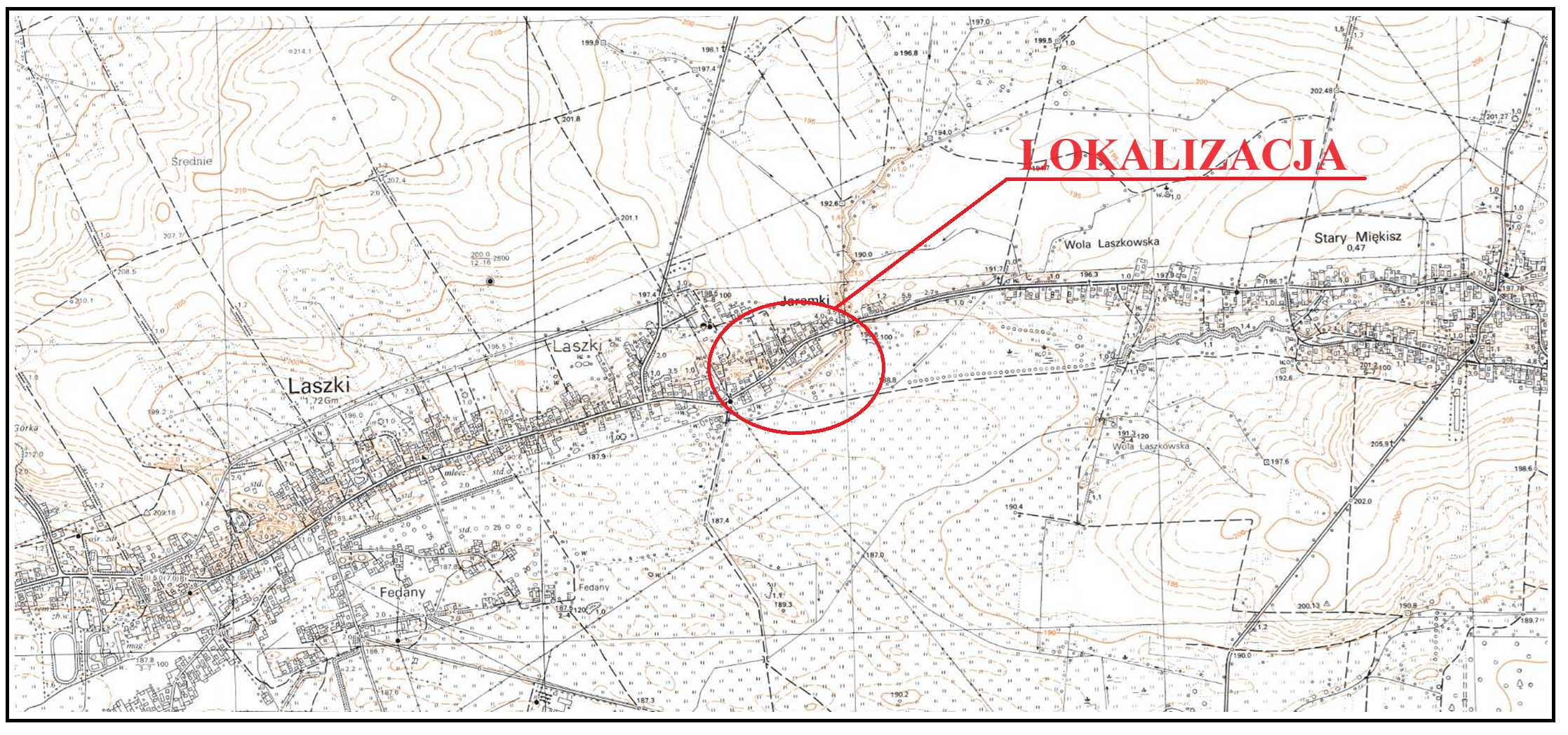 